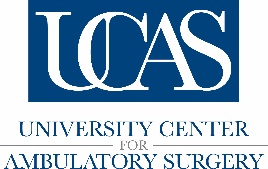 Novel Coronavirus (Covid-19)Pre-op Screening Form                                                        						TEMPERATURE: ________________Protocol:  All patients will receive a pre-op screening phone call for exposure risk to Covid-19 and symptoms of respiratory illness. If the answer is NO to all the above, the patient may come in on the scheduled surgery date.If the answer is YES to any of the above, instruct the patient to contact their surgeon to reschedule their surgery.     Comments: ______________________________________________________________________________________If your Covid-19 test is POSITIVE, you will be instructed to contact your surgeon to reschedule your procedure. _____________/________________		               Patient signature     Date		QuestionsYesNoHave you, your companion / family member coming to the facility with you on the day of surgery, been in close physical contact with a person laboratory-confirmed with Covid-19 in the LAST 7 DAYS?Have you, your companion to the surgery center / a family member you have been in direct contact with, been in close physical contact with a person who is currently being quarantined for Covid-19 exposure IN THE LAST 7 DAYS?Have you or your companion to the surgery center traveled in the last 7 days? Have you or your companion on the day of the surgery/ a family member you have been in direct contact with, had any of the following symptoms in the past 3 days that are not caused by another condition?Fever (Temperature of =or> 100.4) or chillsSore throat/ CoughShortness of breathLoss of smell or tasteMuscle painHeadacheWithin the past 7 days, has a public health / medical professional advised you to self-monitor, self-isolate, or self-quarantine because of concerns about COVID-19 infection?YesNo Have you been tested for Covid-19 in the past 5 days?  Date of test/facility: Was the test negative? If your test is negative, please self-isolate at home until you have your surgery to avoid possible exposure to Covid-19.